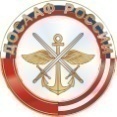 ОБЩЕРОССИЙСКАЯ ОБЩЕСТВЕННО-ГОСУДАРСТВЕННАЯ ОРГАНИЗАЦИЯ«ДОБРОВОЛЬНОЕ ОБЩЕСТВО СОДЕЙСТВИЯ АРМИИ, АВИАЦИИ И ФЛОТУ РОССИИ»  (ДОСААФ РОССИИ)ПРОФЕССИОНАЛЬНОЕ ОБРАЗОВАТЕЛЬНОЕ УЧРЕЖДЕНИЕ «Светлоярский УСТК  РО ДОСААФ РОССИИ  ВОЛГОГРАДСКОЙ ОБЛАСТИ»ПОЛОЖЕНИЕоб обучении лиц с ограниченными возможностями здоровьяВ ПОУ «Светлоярский УСТК ДОСААФ России»Р.п. Светлый Яр.Профессиональное образовательное учреждение «Светлоярский УСТК ДОСААФ России»Общие положенияНастоящее  Положение  разработано  в  соответствии  с  Законом   Российской Федерации «Об образовании» №273-ФЗ, от 29.12.2012года, нормативными документами по подготовке водителей, Уставом, Положениемо лицензировании образовательной деятельности с целью создания эффективной организации учебного процесса, рационального использования учебного времени, обеспечения высокого качества оказываемыхуслуг.Настоящее Положение	является  локальным  актом  ПОУ«Светлоярский УСТК ДОСААФ России» утверждено приказом руководителя, его действие распространяется на всех обучающихся с ограниченными возможностями, желающих обучиться  в автошколе.ОсновныетерминыЛицо с ограниченными возможностями здоровья – лицо, имеющее физический и (или) психический недостатки, которые препятствуют освоению образовательных программ без создания специальных условий для получения образования;Интегрированное обучение –совместное обучение лиц с ограниченными возможностями здоровья и лиц, не имеющих таких ограничений, посредством создания специальных условий для получения образования лицами с ограниченными возможностями здоровья.Участники отношений, регулируемых настоящим ПоложениемНастоящее Положение регулирует отношения физических и юридических лиц, участвующих в осуществлении образования со специальными условиями получения образования (далее – специальное обучение):лица с ограниченными возможностями здоровья (с ограниченными возможностями слуха и речи, зрения), а также с различными локомоторными проблемами определенными пунктом II Перечня медицинских показаний к управлению транспортным средством, с автоматической трансмиссией утвержденным постановлением правительства от 29декабря 2014 года№1604родители (иные установленные в законном порядке законные представители) лиц с ограниченными возможностямиздоровья;Цель специального образования.Специальное образование обеспечивает лицам с ограниченными возможностями здоровья получение образования в соответствии с их способностями и возможностями в адекватной их здоровью среде обучения в целях адаптации и интеграции (реинтеграции) этих лиц в общество, подготовки их к трудовой деятельности.. ПРАВА В ОБЛАСТИ СПЕЦИАЛЬНОГО ОБРАЗОВАНИЯ ЛИЦ С ОГРАНИЧЕННЫМИ ВОЗМОЖНОСТЯМИ ЗДОРОВЬЯ, ИХ РОДИТЕЛЕЙ(ИНЫХ ЗАКОННЫХПРЕДСТАВИТЕЛЕЙ).Права граждан в области специальногообразованияЛица с ограниченными возможностями здоровья имеют право на получение образования по образовательным программам профессиональной подготовки в ПОУ«Светлоярский УСТК  ДОСААФ России».Права родителей (иных законных представителей) лиц сограниченными возможностямиздоровьяРодители (иные законные представители) лица с ограниченными возможностями здоровья имеют   право   получать   консультации   преподавателей   и   сотрудников   в   ПОУ«Светлоярский УСТК ДОСААФ России» по вопросам, касающимся организации учебного процесса и содержания дополнительных образовательных программ.. ОСОБЕННОСТИ ПОЛУЧЕНИЯ СПЕЦИАЛЬНОГООБРАЗОВАНИЯФормы получения специального образованияВ ПОУ«Светлоярский УСТК ДОСААФ России» осуществлен доступ к программе «Дистанционного обучения»  в целях оказания	консультационной	помощи преподавателей	и	сотрудников	ПОУ«Светлоярский УСТК ДОСААФ России»,  лицам с ограниченными возможностями здоровья.Лица	с	ограниченными	возможностями	здоровья	обучаются	по	программам, утвержденным начальником ПОУ«Светлоярский УСТК ДОСААФ России».Особенности приема в ПОУ «Светлоярский УСТК ДОСААФ России»  лиц сограниченными возможностямиздоровья.Прием в ПОУ«Светлоярский УСТК ДОСААФ России» лиц с ограниченными возможностями  здоровья осуществляется в порядке, установленном Законом Российской Федерации "Об образовании", в соответствии Положением об Организации учебного процесса в ПОУ«Светлоярский УСТК ДОСААФ России».3.2.1.Запись на обучение в ПОУ«Светлоярский УСТК ДОСААФ России» лиц с ограниченными возможностями здоровья производится только после предоставления медицинской справки о допуске к управлению транспортным средством.3.3 Особенности итоговой аттестации лиц с ограниченными возможностями здоровья.Итоговая аттестация лиц с ограниченными возможностями здоровья (с ограниченными возможностями слуха и речи, зрения), а также с различными локомоторными проблемами определенными пунктом II  Перечня медицинских показаний  к управлению транспортным средством, с автоматической трансмиссией утвержденным постановлением правительства от 29декабря 2014 года №1604 освоивших программу подготовки водителей транспортных средств категории «В» проводится в соответствии с Положением об  Итоговой  и промежуточной  аттестации обучающихся в ПОУ«Светлоярский УСТК ДОСААФ России».3.4. Контроль за деятельностью в области образования лиц с ограниченными возможностями здоровья.Общий контроль за деятельностью в области образования лиц с ограниченными возможностями	здоровья	возлагается	на инструктора методиста по УПЧ ПОУ«Светлоярский УСТК ДОСААФ России»ОБЕСПЕЧЕНИЕ УСЛОВИЙ ДЛЯ ПОЛУЧЕНИЯ СПЕЦИАЛЬНОГО ОБРАЗОВАНИЯ.Финансирование образования лиц с ограниченными возможностямиздоровья.Обучение лиц с ограниченными возможностями здоровья в ПОУ«Светлоярский УСТК ДОСААФ России»  осуществляется на основании, заключенного договора об оказании образовательных услуг..Создание необходимых условий для получения образования лицами с ограниченными  возможностями  здоровья  осуществляется  за  счет  средств    ПОУ«Светлоярский УСТК ДОСААФ России».УСЛОВИЯ ОРГАНИЗАЦИИ ОБУЧЕНИЯ И ВОСПИТАНИЯ ЛИЦ С ОГРАНИЧЕННЫМИ ВОЗМОЖНОСТЯМИЗДОРОВЬЯ.ПОУ «Светлоярский УСТК  ДОСААФ России» осуществляет прием граждан с ограниченными возможностями слуха и речи, зрения, а также с различными локомоторными проблемами определенными пунктом II Перечня медицинских показаний к управлению транспортным средством, утвержденным постановлением правительства от 29декабря 2014 года № 1604 по образовательным программам профессиональной подготовки, переподготовки по очной формеобучения:подготовки водителей на право управления транспортными средствами категории «В». Зачисление обучающихся осуществляется приказом по автошколе на основании заявления поступающего и договора об оказании образовательных услуг, в котором отражены обязательства сторон и ответственность в случае их неисполнения или ненадлежащего исполнения.Лица с ограниченными возможностями здоровья при подаче заявления предоставляют по своему усмотрению оригинал или ксерокопию документа, подтверждающего ограниченные возможности их здоровья.Лицам с ограниченными возможностями слуха и речи, зрения, а также с различными локомоторными проблемами определенными пунктом II Перечня медицинских показаний утвержденным постановлением правительства от 29декабря 2014 года № 1604 при зачислении в ПОУ«Светлоярский УСТК ДОСААФ России» предоставляется скидка на стоимость обучения в  размере 10% от общей стоимостиобучения.При организации приема и обучения лиц с ограниченными возможностями здоровья ПОУ«Светлоярский УСТК ДОСААФ России»  обеспечивает следующие условия для лиц с ограниченными возможностями слуха иречи:1.Группы формируются не более 5 человек для того, чтобы у преподавателя была возможность уделить как можно больше времени каждому слабослышащему ученику.2.Если такой ученик по собственному желанию проходит обучение в общей группе, то ему предоставляется специально оборудованное место, обозначенное специальным знаком (в этом случае  зачисление в группу таких учеников не более 2 человек).3.В целях создания наиболее комфортных и благоприятных условий для слабослышащих учеников теоретическое обучение проводит преподаватель с многолетним опытом работы. 4.Перед прохождением практических занятий по вождению инструктор согласовывает со слабослышащим учеником алгоритм взаимодействия в процессе обучения.5.Мастера производственного обучения вождению знают азы жестового языка глухих, что помогает им найти подход к своим слабослышащим ученикам.6.Учебные автомобили, на которых проводится обучение, отмечаются специальным знаком на стекле автомобиля.При организации приема и обучения лиц с ограниченными возможностями здоровья ПОУ«Светлоярский УСТК ДОСААФ России» обеспечивает следующие условия для лиц с ограниченными возможностямизрения:1.Группы  формируются  не  более 8 человек для  того,  чтобы  у преподавателя была возможность уделить как можно больше времени каждому слабовидящемуученику,Если такой ученик по собственному желанию проходит обучение в общей группе, то ему предоставляется специально оборудованное место, обозначенное соответствующим знаком ( в этом случае  зачисление в группу таких учеников не более 4человек)3.В целях создания наиболее комфортных и благоприятных условий для слабовидящих учеников теоретическое обучение проводит преподаватель с многолетним опытом работы.Предоставляется  раздаточный материал напечатанный  крупнымшрифтом.Изображение на  мультимедийный экран  выводится в увеличенноммасштабе.6.Перед прохождением практических занятий по вождению инструктор согласовывает со слабовидящим учеником алгоритм взаимодействия в процессе обучения.5.4.При организации приема и обучения лиц с различными локомоторными проблемами определенными пунктом II Перечня медицинских показаний к управлению транспортным средством утвержденным постановлением правительства от 29декабря 2014 года № 1604, ПОУ«Светлоярский УСТК ДОСААФ России» обеспечивает следующиеусловия:1.Группы  формируются  не  более 10 человек	для  того,  чтобы  у преподавателя была возможность уделить как можно больше времени каждому такомуученику.2.Если, ученик имеющий, локомоторные проблемы по собственному желанию проходит обучение в общей группе, то ему предоставляется специально оборудованное место, обозначенное соответствующим знаком (в этом случае зачисление в группу таких учеников не более 8 человек).3.В целях создания наиболее комфортных и благоприятных условий для учеников имеющих, локомоторные проблемы теоретическое обучение проводит преподаватель с многолетним опытом работы.4.Предоставляется автомобиль   с автоматической коробкой передач.5..Перед прохождением практических занятий по вождению инструктор согласовывает с учеником, имеющим, локомоторные проблемы, алгоритм взаимодействия в процессе обучения.При организации приема граждан с ограниченными возможностями слуха и речи, зрения, а также с различными локомоторными проблемами определенными пунктом II Перечня медицинских показаний к управлению транспортным средством, утвержденным постановлением правительства от 29декабря 2014года №1604 ПОУ«Светлоярский УСТК ДОСААФ России»обеспечивает также следующие условия:Все педагоги и мастера производственного обучения проходят специальную психологическую подготовку для работы с учениками с ограниченными возможностями здоровья.Организуются специальные занятия	с  психологом,   для  подготовки учеников с ограниченными возможностями здоровья к  сдаче экзамена вГИБДД.При необходимости заключаются договора с педагогами узкой специализации для проведения консультаций ученикам с ограниченными возможностями здоровья за счет средств ПОУ«Светлоярский УСТК ДОСААФ России».При необходимости проводятся индивидуальные и дополнительные занятия с учениками   с  ограниченными   возможностями   здоровья,   за  счет   средств   ПОУ«Светлоярский УСТК ДОСААФ России».5.Консультации преподавателей и сотрудников в процессе обучения могут проводиться в электронном виде с применением программы «Скайп»6.После прохождения обучения в автошколе и успешной итоговой аттестации ученики с ограниченными возможностями сопровождаются на экзамены ГИБДД преподавателем и мастером производственного обучения, слабослышащие ученики при необходимости сопровождаются сурдопереводчиком.       Инструктор методист по УПЧ                                      А.В.Оленникова.                          УТВЕРЖДАЮНачальник ПОУ «Светлоярский» УСТК  ДОСААФ России»________________ А.В.Хорошунов.« 12»    января    2016 г.